ОТДЕЛ  ОБРАЗОВАНИЯ АДМИНИСТРАЦИИ ГОРОДА ЗЕЯАМУРСКАЯ ОБЛАСТЬ(ООА)П Р И К А З21.02.2019                                                                                                №  72 - од                                                                г.ЗеяО проведении городской олимпиады обучающихся 4-х классов	 В целях выявления наиболее способных детей для дальнейшей их поддержки, оказания посильной помощи в полном раскрытии их способностей, повышения интереса обучающихся начальных классов общеобразовательных школ города к изучению школьных предметов  п р и к а з ы в а ю:	1. Провести городскую олимпиаду среди обучающихся  4-х классов:	21 марта 2019 года – по русскому языку, в МОБУ ЦО, начало в 11.30;          25 апреля 2019 года – по математике, в МОБУ Лицей, начало в 11.00.2. Для проведения городской олимпиады обучающихся 4-х классов  создать комиссии и утвердить их состав:          - оргкомитет (Приложение № 1);          -  жюри (Приложение № 2).3. Провести проверку олимпиадных заданий 21 марта и 25 апреля 2019 года в 14.30  в МОБУ ЦО (русский язык) и МОБУ Лицей (математика).4. Руководителям общеобразовательных организаций предоставить заявку Е.Н.Ещенко, старшему методисту МКУ «ЦОМОО г.Зеи» на участие в олимпиаде по русскому языку - до 14 марта 2019 года, по математике - до 18 апреля 2019 года  (приложение № 3).	5. Ответственность над исполнением приказа возложить на Ещенко Е.Н., старшего методиста «МКУ ЦОБАУ г.Зеи»Начальник отдела                                                  О.В.Максимишина                                                        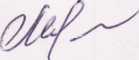 Состав оргкомитета городской олимпиады обучающихся 4-х классов          1. Ещенко Е.Н., старший методист МКУ «ЦОМОО г.Зеи».  		2. Маркович Лариса Владимировна, учитель начальных классов МОБУ СОШ № 5, руководитель ГМО начальных классов.          3. Федоренко Татьяна Николаевна, заместитель директора по УВР МОБУ ЦО.4. Лукьянова Ольга Петровна, учитель начальных классов МОБУ Лицей, руководитель ШМО начальных классов.Состав жюри  городской олимпиады обучающихся 4-х классовЗаявка _____________________________________________наименование общеобразовательного учрежденияна городскую олимпиаду обучающихся 4-х классов«Русский язык»От каждой общеобразовательной организации приглашается  3 участника – победитель, призёры школьного этапа олимпиады.Заявка _____________________________________________наименование общеобразовательного учрежденияна городскую олимпиаду обучающихся 4-х классов«Математика»От каждой общеобразовательной организации приглашается  3 участника – победитель, призёры школьного этапа олимпиады.Приложение №1к приказу отдела образования администрации города Зеиот  21.02.2019 г.  №   72 - одПриложение № 2к приказу отдела образования администрации города Зеиот 21.02.2019 г.  №  72 - одЕщенко Елена НотовнаЕщенко Елена Нотовна-старший методист МКУ «ЦОБАУ г.Зеи», председатель жюри.старший методист МКУ «ЦОБАУ г.Зеи», председатель жюри.Члены жюриЧлены жюриЛяпина Нина ЕгоровнаЛяпина Нина Егоровна-учитель начальных классов МОАУ СОШ № 1, руководитель школьного методического объединения учителей начальных классов;учитель начальных классов МОАУ СОШ № 1, руководитель школьного методического объединения учителей начальных классов;Масленникова Елена ГеннадьевнаМасленникова Елена Геннадьевна-учитель начальных классов МОБУ ЦО, руководитель школьного методического объединения учителей начальных классов;учитель начальных классов МОБУ ЦО, руководитель школьного методического объединения учителей начальных классов;Лукьянова Ольга ПетровнаЛукьянова Ольга Петровна-учитель начальных классов МОБУ Лицей, руководитель школьного методического объединения учителей начальных классов;учитель начальных классов МОБУ Лицей, руководитель школьного методического объединения учителей начальных классов;Морякина Юлия ИвановнаМорякина Юлия Ивановна-учитель начальных классов МОБУ СОШ № 4; учитель начальных классов МОБУ СОШ № 4; Горькова Елена ИгнатьевнаГорькова Елена Игнатьевна-учитель начальных классов МОБУ СОШ № 5, руководитель школьного методического объединения учителей начальных классов;учитель начальных классов МОБУ СОШ № 5, руководитель школьного методического объединения учителей начальных классов;Приложение № 3к приказу отдела образования администрации города Зеиот 21.02.2019 г.  №  72 - од№ п/пФамилия, имя обучающегосяКлассФамилия, имя, отчество учителя(полностью)123№ п/пФамилия, имя обучающегосяКлассФамилия, имя, отчество учителя(полностью)123